https://www.sciencedirect.com/science/article/abs/pii/S0254058411010625?via%3Dihub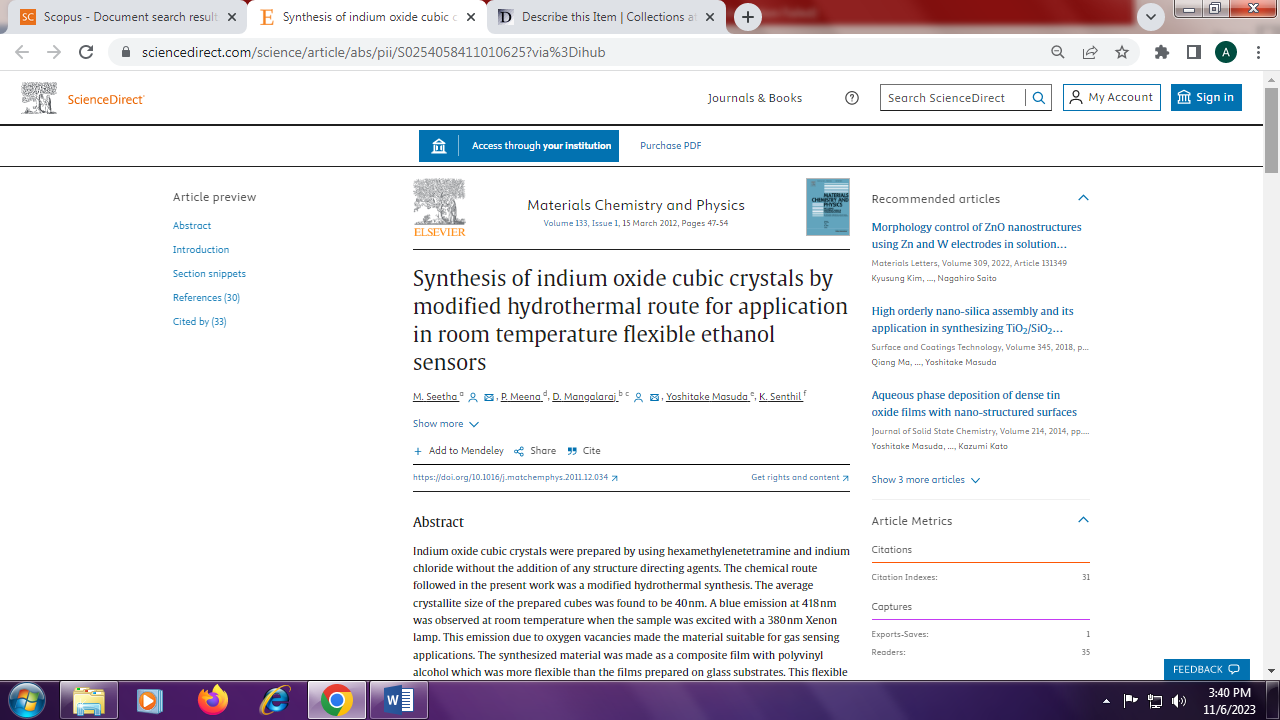 